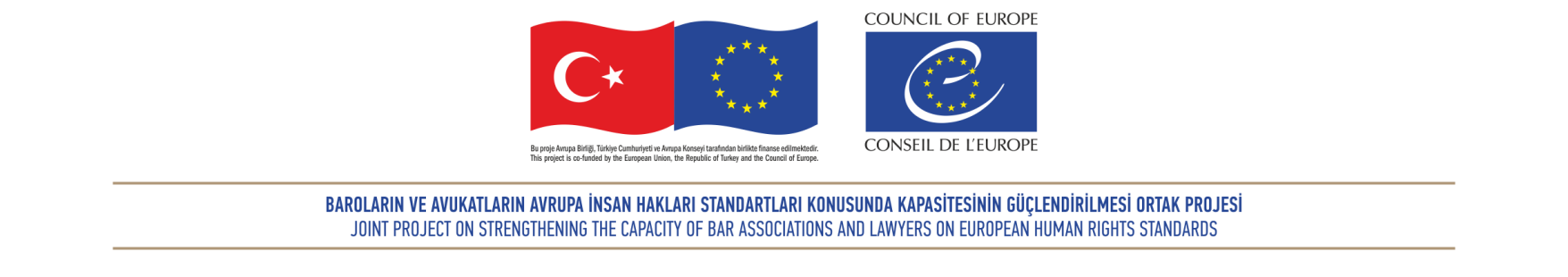 İNSAN HAKLARI İHLALLERİNİN İZLENMESİ VE RAPORLANMASI Farkındalık Arttırma Toplantısı5 Şubat 2022-Çevrimiçi-GÜNDEM5 Şubat 2022- 09:45- 16:30Nejat TaştanNejat Taştan, 1986 tarihinden bu yana insan hakları hareketi içinde aktivist olarak yer aldı. Halen Eşit Haklar İçin İzleme Derneği yönetim kurulu üyesi olarak görev yapan Taştan, son 10 yıldır ayrımcılık ve insan hakları izleme raporlama konusunda çalışmalar yürütmektedir.  Türkiye’de Irk ve Etnik Kökene Dayalı Ayrımcılığın İzlenmesi Raporu (İstanbul Bilgi Üniversitesi, ortak yayın), Türkiye’de Engellilerin Eğitim ve İstihdam Durumları (Makale, Konrad Adenauer Vakfı), Bağımsız Seçim Platformu 12 Haziran 2011 XXIV Dönem Milletvekili Genel Seçimi Gözlem Raporu (Yazar), Bağımsız İzleme ve Seçimlere Hak Temelli Bakmak (Güncel Hukuk Eylül 2014 ortak makale) ve Türkiye'de Engellilere Yönelik Ayrımcılık ve Hak İhlalleri Raporu, (ESHİD, ortak yayın) yayınlanmış çalışmalarından bazılarıdır. İHD, THİV ve ESHİD üyesidir.Feray SalmanFeray Salman 1993 yılından bu yana aktif olarak insan hakları mücadelesi içinde yer alan Feray Salman halen İnsan Hakları Ortak Platformu Genel Koordinatörü olarak görev yapmaktadır. İnsan hakları hareketinin çeşitli bileşenleri ile izleme ve raporlama eğitimlerinin yanı sıra, sivil toplum örgütlerine yönelik hak temelli yaklaşım eğitimleri, BM Evrensel periyodik İnceleme ve Avrupa İnsan Hakları Mahkemesi kararlarının icrasının izlenmesi konularında da sivil toplum örgütleriyle çalışmalar yürütmektedir.Kadın Dayanışma Vakfı, Kadın Koalisyonu, İHD, TİHV, İfade Özgürlüğü Derneği ve Eşit Haklar İçin İzleme Derneği üyesidirAdem Arkadaş-ThibertAdem Arkadaş uluslararası bir insan hakları danışmanı ve savunucusudur. 2019 Mayıs ayından buyana, Etkiniz AB programında insan hakları izleme ve savunuculuk konusunda kilit uzman olarak çalışmaktadır. Özellikle çocuk haklarının izlenmesi konusunda birçok uluslararası kitap bölümü, makale, uygulama kılavuzu vardır. Uluslararası Çocuk Hakları Ağı Mütevelli Heyeti üyesidir.Daha önce, Türkiye'deki uluslararası bir STK olan Uluslararası Çocuk Merkezi'nde İnsan Hakları Programının yöneticiliğini yaptı. Ayrıca savaştan hemen sonra Bosna-Hersek'te Avrupa Güvenlik ve İşbirliği Teşkilatı (AGİT), Birleşmiş Milletler Mülteci Ajansı ve Türkiye'de Sığınmacılar ve Göçmenlerle Dayanışma Derneği ve İngiltere’de Çocuk Hukuk Merkezi’nde çalıştı.Adem, London School of Economics ve Orta Doğu Teknik Üniversitesi'nde siyaset bilimi okudu. Ayrıca Hacettepe Üniversitesi'nde demografi ve Essex Üniversitesi'nde insan hakları teorisi ve uygulaması alanında yüksek lisans yaptı. Su anda L'Université d'Aix-Marseille’de insan hakları doktorasını yapmaktadır. 09:30 – 09:45Açılış ve Platforma Bağlanma  09:45 – 10:15	Açılış Konuşmaları  Av. Sibel SUİÇMEZ, Türkiye Barolar Birliği Başkan Yardımcısı Av. Ercan DEMİR, Türkiye Barolar Birliği İnsan Hakları Merkezi Koordinatörü, Yönetim Kurulu ÜyesiCristian URSE, Avrupa Konseyi Ankara Ofisi BaşkanıSergey DIKMAN, Avrupa Konseyi Program Koordinatörü 10:15 – 12:00 	Birinci Oturum: İzleme Genel GirişNejat TAŞTAN, Eşit Haklar İçin İzleme Derneği İzlemenin unsurları Standartlar ve Normlarİnsan Haklarının İzlenmesi İzleme Araçları İzleme Türleriİzlemenin Amaçları Sivil Toplumun İzleme Faaliyetleri  12:00 – 12:30Öğle Arası  12:30– 14:20	İkinci Oturum: Veri Elde Etme H. Feray SALMAN, İnsan Hakları Ortak Platformu Bilgi toplama yöntemleriİzlemede standart Formlar- Kontollü Sözlüklerin Kullanımı Durum izleme Vaka izleme 14:20-14:30Ara14:30- 16:00Üçüncü Oturum: Analiz ve Savunuculuk Adem Arkadaş Thibert, GlobalChild Kıdemli Araştırmacı Eldeki bilginin analizi için insan hakları göstergeleriKanıt temelli savunuculuk Savunuculuk için uluslararası mekanizmalar 16:00-16:30Tartışmalar ve Öneriler